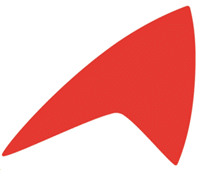 Formation préparatoire au certiphyto V2  Catégorie « OPERATEUR »Formation préparatoire au certiphyto V2  Catégorie « OPERATEUR »Le certificat individuel phyto (dit certiphyto) « opérateur », mentionné dans le Plan Ecophyto, est un document national délivré à des personnes physiques dont l’attribution leur permettra, d’être en règle lors de l’utilisation professionnelle de produits phytopharmaceutiques, dans les conditions définies par le décret no 2011-1325 du 18 octobre 2011.Le certificat individuel phyto (dit certiphyto) « opérateur », mentionné dans le Plan Ecophyto, est un document national délivré à des personnes physiques dont l’attribution leur permettra, d’être en règle lors de l’utilisation professionnelle de produits phytopharmaceutiques, dans les conditions définies par le décret no 2011-1325 du 18 octobre 2011.Le certificat individuel phyto (dit certiphyto) « opérateur », mentionné dans le Plan Ecophyto, est un document national délivré à des personnes physiques dont l’attribution leur permettra, d’être en règle lors de l’utilisation professionnelle de produits phytopharmaceutiques, dans les conditions définies par le décret no 2011-1325 du 18 octobre 2011.Date et lieux :Date et lieux :Public : 28 et 29 mars à Ajaccio28 et 29 mars à AjaccioContributeurs et contributrices corses.Date limite d’inscription:24/03/2023Date limite d’inscription:24/03/2023Objectifs :Durée :2 jours soit 14hDurée :2 jours soit 14hAcquérir ou consolider, en lien avec l’utilisation des produits phytosanitaires, les connaissances en matière :-de règlementation, -de prévention des risques pour la santé, -de prévention des risques pour l’environnement  -de définition de stratégies visant à limiter le recours aux produits phytopharmaceutiques.Intervenants :Intervenants :Contenu : Le docteur Oster Médecin-chef  ou Mr Moracchini  Service MSA, Emmanuelle Guigues Chargée d’études Environnement et Agro-PastoralismeLe docteur Oster Médecin-chef  ou Mr Moracchini  Service MSA, Emmanuelle Guigues Chargée d’études Environnement et Agro-PastoralismeQu'est-ce qu'un produit phytopharmaceutique? Le transport, le stockage et l'utilisation, des produits. La responsabilité de l'applicateur vis à vis des tiersLes risques liés à l'utilisation des produits phytopharmaceutiques, les mesures à prendre pour réduire les risques pour l'être humain, la conduite à tenir en cas d'intoxication ou d'accidentL'impact sur l'environnement et les principales voies de contamination, les types de pollution, le devenir des produits phyto, la prévention des risques, la traçabilité tout au long du processusLes techniques alternatives, les systèmes réduisant les risques de bio-agression, évaluation de la nécessité d'intervention, savoir choisir ses produitsTarif : 224€Tarif : 224€Méthodes pédagogiques : .• Prise en charge directe VIVEA pour les  contributeurs VIVEA (chefs d’exploitation, conjoints collaborateurs, aides familiaux, entrepreneurs du paysage ou de travaux forestier à  jours de leurs cotisations VIVEA auprès de la MSA et jeunes en démarche d’installation.• Prise en charge FAFSEA pour les  salariés relevant du FAFSEA• 224 € pour les autres publics.• Prise en charge directe VIVEA pour les  contributeurs VIVEA (chefs d’exploitation, conjoints collaborateurs, aides familiaux, entrepreneurs du paysage ou de travaux forestier à  jours de leurs cotisations VIVEA auprès de la MSA et jeunes en démarche d’installation.• Prise en charge FAFSEA pour les  salariés relevant du FAFSEA• 224 € pour les autres publicsCours théoriques en salle, PowerPoint, Salle PC avec accès internet.QCM collectif en ligne pour chaque partie et un test individuel en ligne à l’issue de la formation.Pour s’inscrire :   Bulletin d’inscription à transmettre soit par mail à : formation@corse-du-sud.chambagri.fr  soit  par courrier à l’adresse suivante :Chambre d’Agriculture de Corse-du-SudPôle Economie d’Entreprise – Formation19 Avenue Noel Franchini, CS 4091320700 Ajaccio Cedex 9Contact : Emmanuelle Guigues: 06 12 01 02 76 ou Laetitia : 04.95.29.26.48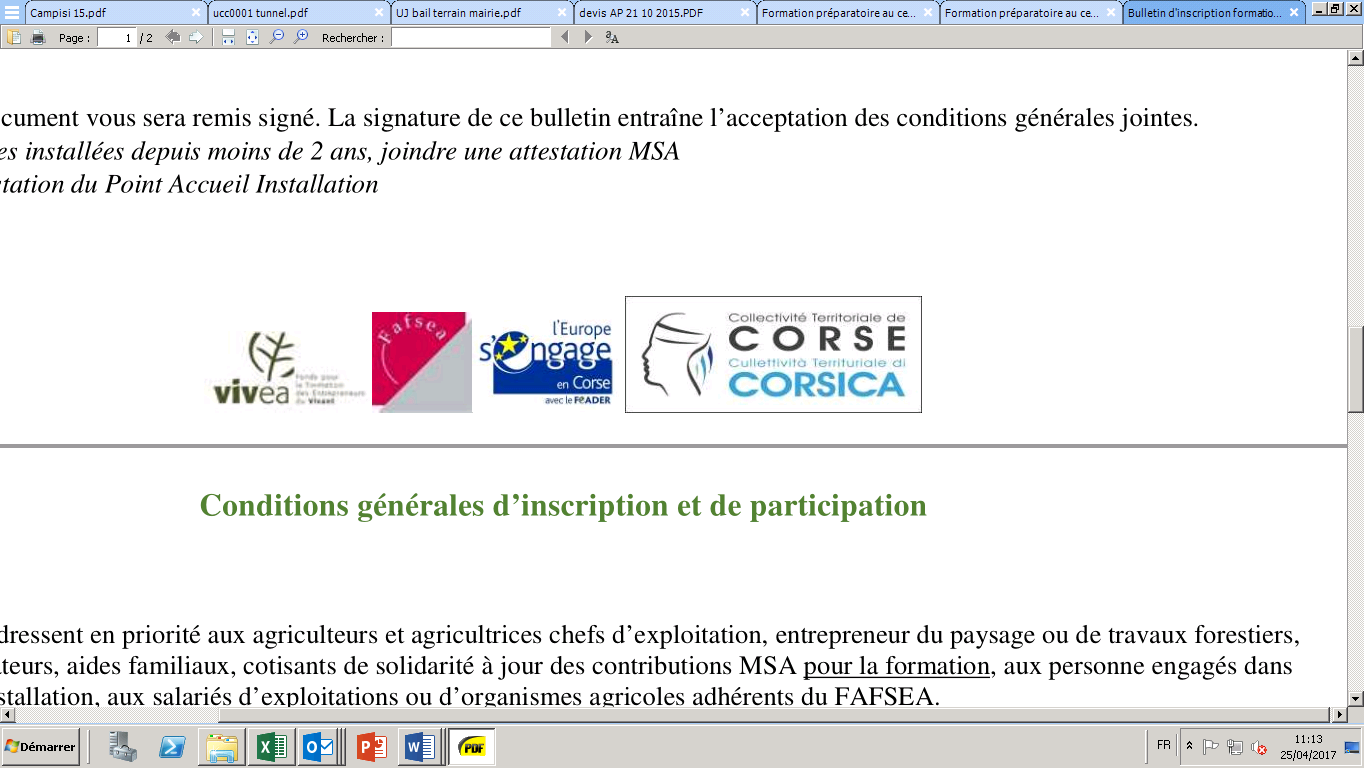 